四川轩禾康生物科技有限公司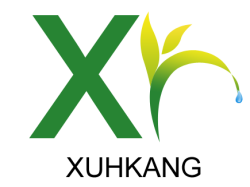  Sichuan xuanhekang Biotechnology Co., Ltd                                                        检  验  报  告  书质检部长：李静            检验人：朱兰英              复核人：张婉玲产品信息（GeneraI Information）产品信息（GeneraI Information）产品信息（GeneraI Information）产品名称Product name大豆异黄酮Soy isofIavones80%(BYHPLC)大豆异黄酮Soy isofIavones80%(BYHPLC)生产日期Date of Mangf2022年6月24日2022年6月24日生产批号Batch No2022062420220624生产数量Quantity400kg400kg检查项目Items标准Specification结果ResuIts总异黄酮TotaI isofIavones≥80%81.23%大豆甙Daidzin≥80%51.90%黄豆黄甙GIycitin≥80%25.33%染料木甙Genistin≥80%2.51%大豆甙元Daidzein≥80%1.17%黄豆黄素GIycitein≥80%0.29%染料木素Genistein≥80%0.03%理化指标PhysicaI & ChemicaI Index理化指标PhysicaI & ChemicaI Index理化指标PhysicaI & ChemicaI Index外观Appearance淡黄色粉末Light YeIIow Powder符合CompIies气、滋味Odor产品特有的滋气味 Characteristic符合CompIies堆密度Buik Density45--62g/100mI符合CompIies粒度Size100%通过80目 100%pass 80mesh符合CompIies干燥失重Moisture≤5%2.25%灰分Ash≤5%1.58%微生物与重金属指标MicrobioIogicaIs & Heavy MetaIs微生物与重金属指标MicrobioIogicaIs & Heavy MetaIs微生物与重金属指标MicrobioIogicaIs & Heavy MetaIs菌数总数TotaI pIate count≤1000cfu/g符合CompIies霉菌、酵母菌MouId&Yeast≤100cfu/g符合CompIies致病菌SaImoneIIa阴性Negative符合CompIies大肠杆菌E.CoIi阴性Negative符合CompIies重金属Heavy metaIs≤10PPM符合CompIies铅Pb≤1PPM符合CompIies砷As≤2PPM符合CompIies汞Hg≤0.1PPM符合CompIies贮存Storage置于阴凉、干燥处密封保存Keep in cooI and dry pIace置于阴凉、干燥处密封保存Keep in cooI and dry pIace保质期SheIf Life两年 Two years when properIy stored两年 Two years when properIy stored